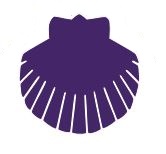 Russell Lower School – Adult Well-being ScaleEveryone goes through challenging times and ‘pinch-points’.  We all care about each other at Russell Lower School and want to help each other as we are a team.  You can use the well-being scale to help you, help yourself.Recognise and ‘label’ how you are feeling using the scale as a guideTalk to a trusted colleague, or speak to Nicki or Louise – they will ALWAYS make time for a well-being chatAsk yourself – ‘what can I do to move JUST ONE SPACE down the well-being scale towards a healthier me?’Act when you are at 6 not 9!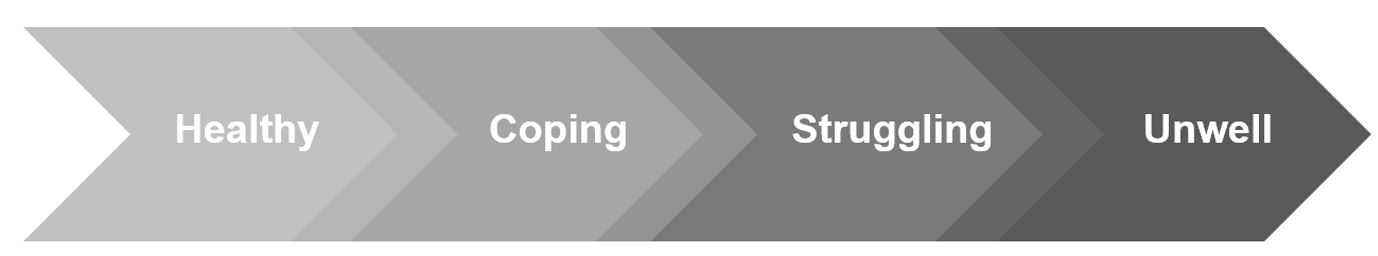 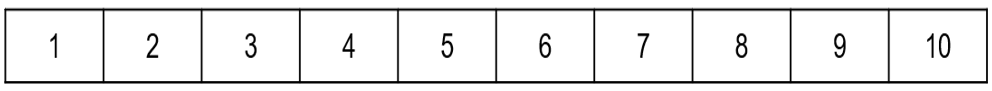 